Summer Camp 2020It’s that time of year again…REGISTRATION! We are busy planning and anticipating your child’s enrollment in Summer Camp 2020 at All Aboard…Learning Express, Inc.Our full day Summer Camp consists of an Introduction To Preschool (2-3 years old) camp, Preschool/Pre-Kindergarten camp (3-4 years old), a Kindergarten camp (5-6 years old), and a Senior Camper camp (6-10 years old). Older siblings and their friends are always welcome to attend as extra day students! All bus field trips take place on Fridays. A calendar of events will be sent home each month of summer.Introduction To Preschool Summer CampSummer registration fee $80.00 (non-refundable)	              Five Days-$290.00 per weekCot Sheet fee $15.00 (required for napping children)	              Mon./Wed./Fri. - $215.00 per week	              						Tues./Thurs. - $180.00									Extra Day Rate $95.00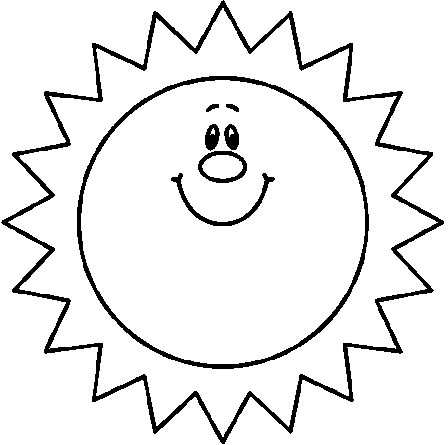 Preschool, Pre-Kindergarten, and Kindergarten Summer CampSummer registration fee $80.00 (non-refundable)	              Five Days-$235.00 per weekCot sheet fee $15.00 (required for napping children)	Mon./Wed./Fri. - $180.00 per weekField trip fee $170.00				              Tues./Thurs. - $120.00Camp field trip bag $10.00				Camp field trip shirt $5.00		(Field trip fees not required for T/Th enrollment)		Extra Day Rate $65.00Senior Camper’s Summer CampRegistration Fee = $80
Shirt Fee = $5 
Lunch Bag Fee= $10 
Field Trip Fee = $170.00
*Price per week varies depending on selected package (the more weeks you choose, the less the cost of weekly tuition). In addition, each child is required to have file work and a two week security deposit which will be due on the following dates:Summer Camp due date: May 3rd.  The security deposit is applied to the last two weeks of the program he or she is enrolled in. *Please note if you fail to bring in your child’s security deposit and file work by the above due date you will be dropped from the program, and will lose all registration fees. Be sure to mark your calendar.Children who are currently enrolled have first choice of available spots. Next, we open registration to siblings of these students and alumni. Finally, we open registration to the general public. Registration is on a first come, first serve basis.Registration dates will open as follows:January 20th – January 31st  - In house registrationFebruary 3rd -February 7th- Sibling and Alumni registrationFebruary 15th-Open House registration open to the public 10:00 a.m. to 2:00 p.m.Attached you will find summer and fall registration forms. Be sure to turn forms and fees in before Open House! We do not want you to miss the chance to register!